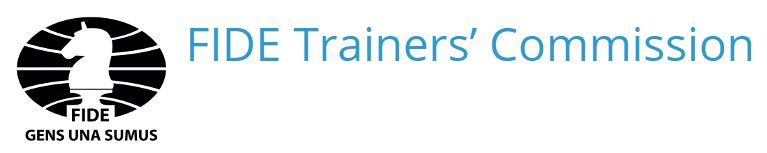 Application to Organize a FIDE Trainer SeminarORGANIZER INFORMATION:----------------------------------------------------------------------------------------------------------------------------------------------------------------------------------------------------------------------------------------------------Name of Federation/Academy/Other & Address:---------------------------------------------------------------------   --------------------------------------------------Contact Person:                                                             Title/Position:                ---------------------------------------------------------------------   --------------------------------------------------E-Mail:                                                                           Mobile Phone/Others:SEMINAR INFORMATION---------------------------------------------------------------------------------------------------------------------------------------------------------------------------------------------------------------------------------------------------Objective/Reason(s) to Organize Seminar:---------------------------------------------------------------------   -------------------------------------------------- Venue & Location:                                                         Dates:                --------------------------------------------------------------------------------------------------------------------------Proposed Lecturer(s), if any: -----------------------------          ------------------------------------------------------------------------------------ Seminar Fee:                       Any Other Fees (Please Stipulate):               OFFICIAL ENDORSEMENT & FINANCIAL GUARANTEE----------------------------------------------------------------------------------------------------------------------------------------------------------------------------------------------------------------------------------------------------Name & Address:---------------------------------------------------------------------   --------------------------------------------------Contact Person:                                                             Title/Position:                ---------------------------------------------------------------------   --------------------------------------------------E-Mail:                                                                           Mobile Phone/Others:                                          ---------------------------------------------------------Seminar Applicant Signature & Date